Занятие № 8.   6 класс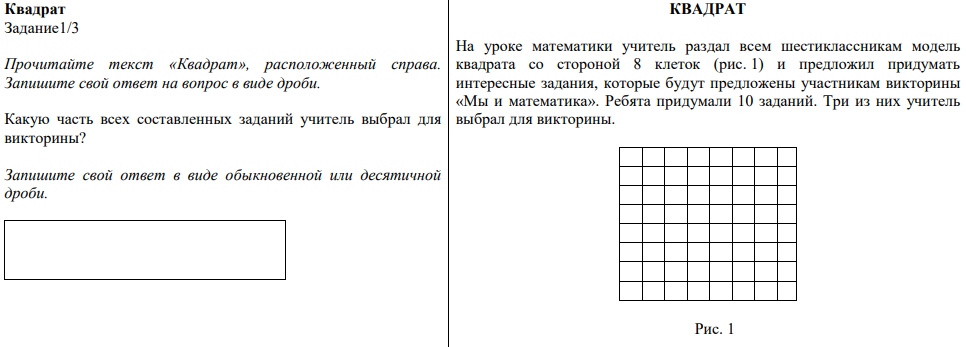 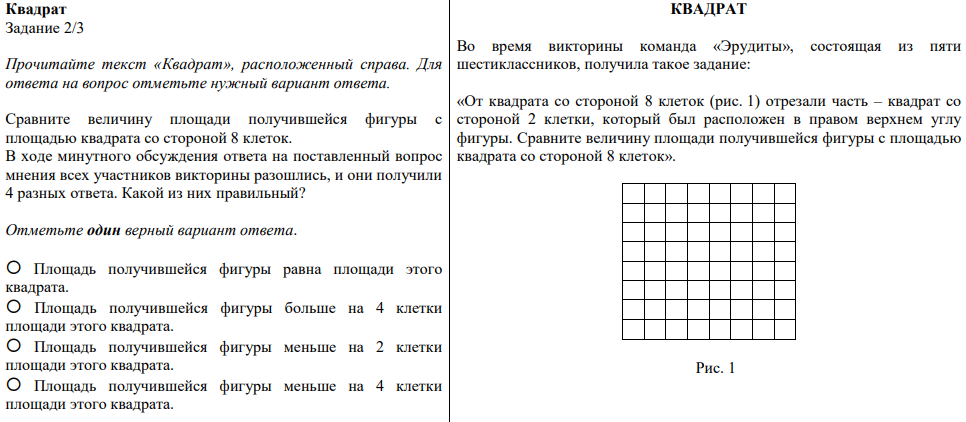 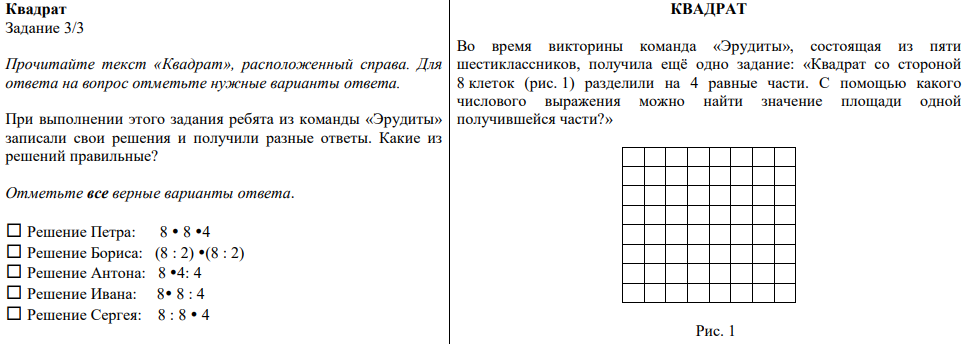 